JAK UCZĄ SIĘ MAŁE DZIECI?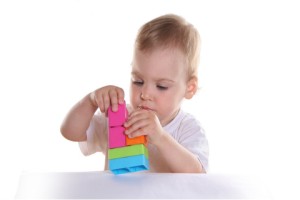 Dzieci rodzą się z potężną umiejętnością uczenia się. Pierwsze lata życia stanowią apogeum możliwości umysłowych człowieka. Wówczas rozwijają się zmysły, pamięć, zdolność komunikowania się z otoczeniem za pomocą gestów oraz mowy. Jest to okres najbardziej intensywnych zmian 
i najintensywniejszego rozwoju. Już nigdy później człowiek nie jest w stanie przyswoić sobie tak ogromnej ilości informacji oraz zdobyć tak wiele nowych umiejętności, w tak krótkim czasie.
Widzę, słyszę i czujęNa początku swojej drogi na świecie dziecko poznaje świat za pomocą zmysłów: dotyku, smaku, wzroku, słuchu. To, co wydaje nam się nieważną zabawą, nic nie znaczącymi, wręcz instynktownymi zachowaniami, w rzeczywistości jest niezmiernie skomplikowaną "nauką świata", jaka dokonuje się w głowie małego człowieczka. Bowiem poprzez doznania zmysłowe dziecko bombardowane jest mnóstwem bodźców, swoistych doświadczeń, które musi przyporządkować różnym sytuacjom, musi je zanalizować, a potem zapamiętać. Mamo, ja sam !!!!Dzieci poznają świat w sposób aktywny. Same poszukują nowych bodźców, sprawdzają co je otacza 
i w ten sposób gromadzą doświadczenia. Ogromna zdolność i chęć uczenia się pojawia się u dziecka samoistnie. Rolą rodzica, opiekuna czy nauczyciela, jest przede wszystkim ułatwić dziecku poznawanie świata poprzez podsuwanie mu odpowiednich "narzędzi", czyli zabawek i przedmiotów, dbać aby poznając świat dziecko nie zrobiło sobie krzywdy, a przede wszystkim nie zniechęcić go do podejmowania nowych działań.  Nie wolno nam też wyręczać dziecka, bo wydaje nam się takie malutkie i nieporadne, pomagać na każdym kroku.  W ten sposób dziecko nabierze pewności siebie, przekonania, że umie pokonać problem i znaleźć wyjście z trudnej sytuacji.

Dzieci uczą się poprzez obserwację i naśladownictwo. Ogromną wagę w uczeniu się dzieci odgrywa samodzielne zdobywanie doświadczeń. Pozwolenie, np. na owo samodzielne jedzenie, nie tylko uczy operowania widelcem i rozwija zdolności manualne, lecz jednocześnie zapewni dziecku właśnie samodzielne zdobywanie doświadczenia. Zabierajmy dziecko w różne nowe miejsca, nawet gdy wydaje nam się, że jeszcze bardzo niewiele rozumie. Zmiana miejsca, nowe widoki, inny krajobraz, mają bardzo duży wpływ na postrzeganie świata już przez maluszki, a w starszym wieku odgrywają ogromną rolę w rozwoju i poznawaniu świata. Ważne jest, aby zachęcać dziecko do poszukiwania własnych rozwiązań problemów oraz do samodzielnego poszukiwania odpowiedzi na pytania. Oczywiście nie chodzi o to, żeby zostawić dziecko z problemem czy odpowiadać mu: "sam sobie poszukaj". Naszą rolą jest wskazanie, gdzie można szukać odpowiedzi, czy podpowiedzenie możliwości rozwiązania problemu. Należy pamiętać, że dzieci są doskonałymi obserwatorami. Poprzez obserwację uczą się nie tylko poznawać świat, ale także przejmują nasze postawy i nastawienie do życia. Jeżeli rodzice nie wykazują aktywności w poznawaniu świata, nie przejawiają żadnych zainteresowań, to niestety taką postawę będą też przyjmować dzieci. Jeśli dziecko obserwuje rodziców aktywnych, wykazujących zainteresowanie światem, nowymi przedmiotami, z dużym prawdopodobieństwem będzie kopiować takie podejście do życia.Ja chcę mówić!!!W wieku przedszkolnym, obok zmysłowego poznawania świata, pojawia się poznawanie za pomocą mowy. Jednak zanim do tego dojdzie, dziecko musi nauczyć się mówić, co nie jest procesem prostym ani łatwym. Tutaj również ogromną rolę odgrywa umiejętność dziecka do naśladowania. Dziecko uczy się nowych słów, ich wymowy i znaczenia, poprzez naśladownictwo dorosłych. Jeśli dziecko przebywa w towarzystwie osób, które dużo ze sobą rozmawiają, dużo mówią do dziecka, rozwój mowy przebiega szybciej i sprawniej.  Gdy dziecko już nauczy się mówić, mowa zaczyna być kolejnym środkiem do uczenia się innych rzeczy, do poznawanie świata. Dziecko rozumie, co do niego mówimy
 i zaczyna zadawać pytania. Dzięki temu dociera do niego coraz więcej informacji, które
 z ogromną szybkością i trwałością są przyswajane. Dziecko zaczyna tworzyć swoje teorie dotyczące różnych zjawisk. Na podstawie gromadzonego doświadczenia i wiadomości, buduje własny obraz świata.Pozwól mi się bawićW procesie uczenia się dzieci nie wolno zapominać o kluczowej roli jaką odgrywa zabawa. 
Coraz więcej rodziców zapewnia dzieciom tzw. zorganizowane formy zabawy, zapisując je na zajęcia plastyczne, taneczne, sportowe itp. Nie ma w tym nic złego, wręcz przeciwnie, takie formy zorganizowanej aktywności pomagają rozwijać zdolności dziecka, pozwalają na spędzenie czasu w grupie rówieśników. Nie można jednak zapomnieć o niezmiernie istotnej roli swobodnej zabawy, w której to dziecko decyduje o jej przebiegu oraz tematyce. Zabawie w grupie innych dzieci, ale też i zabawie samotnej. Zabawa umożliwia wielostronny rozwój dziecka. Budowanie z klocków uczy wyobraźni przestrzennej, układanie puzzli ćwiczy pamięć, wyobraźnię i spostrzegawczość, zabawy na powietrzu sprzyjają rozwojowi fizycznemu. Ogromne znaczenie w rozwoju dziecka mają tzw. zabawy "na niby": rozwijają one min. : kreatywność i wyobraźnię. Dziecko wchodzi wtedy "w rolę" innej osoby. Przeprowadzone badania naukowe potwierdzają także związek pomiędzy zabawą "na niby" (symboliczną), a rozwojem umiejętności czytania i pisania. Im więcej możliwości zabawy symbolicznej, tym łatwiej następuje nauka czytania i pisania. Zabawy "na niby" angażują dzieci w ten sam rodzaj myślenia tzw. reprezentacyjnego, który potrzebny jest we wczesnych fazach czytania 
i pisania. Co bardzo ważne: choć uczenie się podczas zabawy jest bardzo efektywne, dziecko uczy się, nie zdając sobie sprawy z tego, że się uczy. Zadaniem dorosłych jest zapewnić mu odpowiednie warunki do zabawy, czyli miejsce oraz przedmioty do tego służące, a czasem podsunąć pomysł, co można zrobić z kartki papieru oraz do czego jeszcze można użyć garnka lub plastikowej miski. Dzieci maja ogromną wyobraźnię, lecz czasami trzeba odrobinę pomóc dziecku nauczyć się ją wykorzystywać.
Dzieciństwo - fundament pod dorosłośćWedług psychologa Erika Eriksona, w dzieciństwie powinny ukształtować się jedne z najbardziej istotnych cech osobowości. To z dzieciństwa powinniśmy wynieść zaufanie do świata i siebie samego, wiarę we własne możliwości, poczucie samodzielności, potrzebę działania
 i odkrywania nowych rzeczy, świadomość własnej wartości. Cechy te stanowią podstawę stałego rozwoju dziecka i jego sukcesów zarówno w edukacji szkolnej jak i późniejszym życiu. Dlatego tak istotne jest, aby odpowiedzialnie i świadomie wykorzystać ten okres w życiu dziecka i zapewnić mu możliwie najlepszy start w dorosłość.